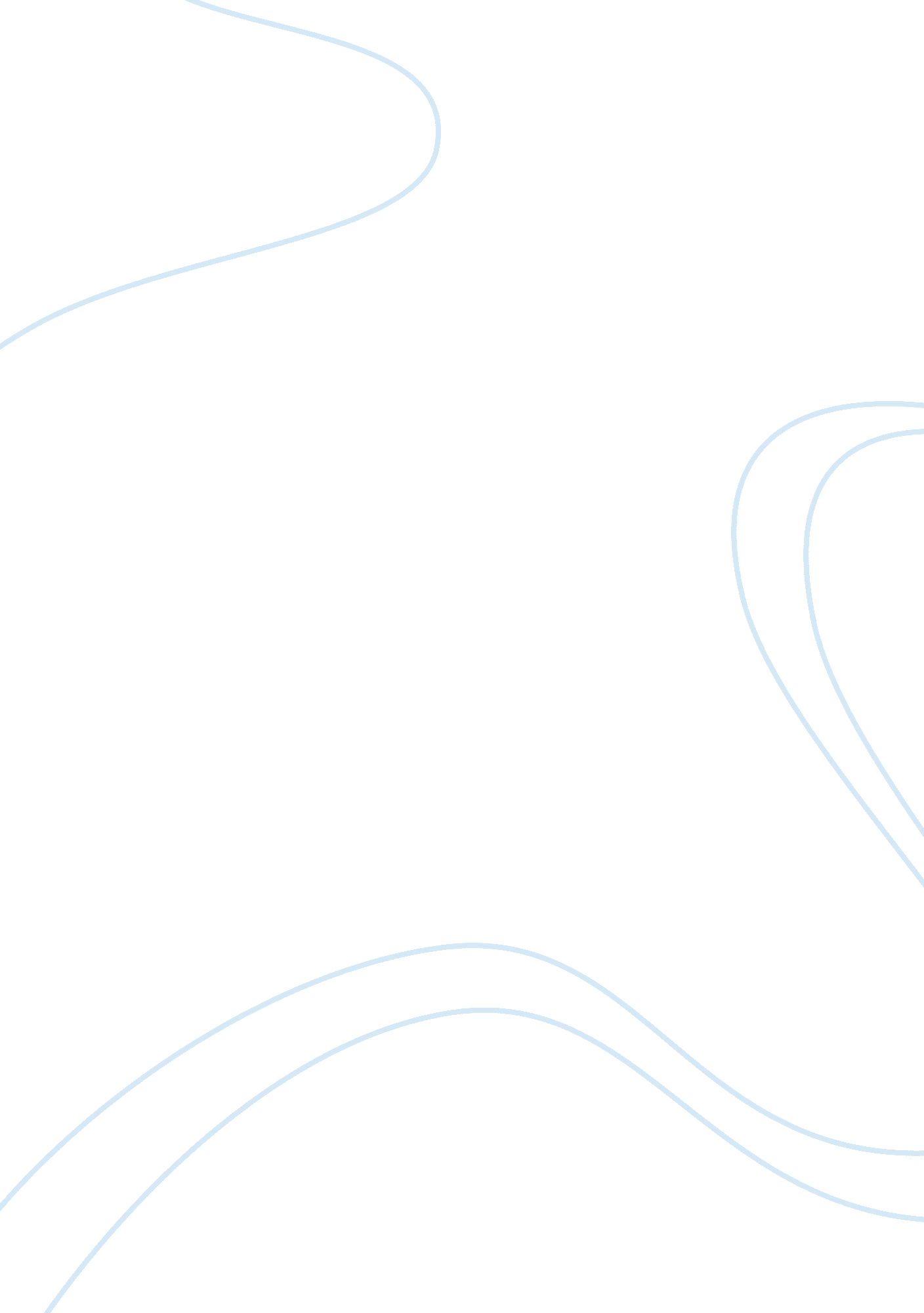 Chapter 9 key terms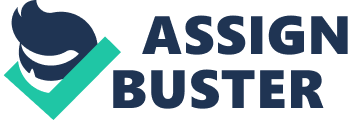 What event helped jump start a new era of U. S. government spending on technology? Sputniks orbit of the earth A solution to preventing logjams in data communication during the early days of computer development was calledARPA net Which of the following was NOT an early use of the Internet? multimedia sharing What helped to encourage private investment in the Net? The development of five new supercomputer centers in 1986 and The development of NSFNET, a high-speed communications network. During the 1990s, the Internet was used primarily fore-mail and Web page display What made the Web accessible to computer users who were using different operating systems? HTML and Web Browsers Xanga is an example ofa social networking site The majority of today's bloggersdon't use established editorial practices to check their facts Receiving automatic, unsolicited updates on topics that may be of interest to a user is a feature ofWeb 3. 0 Who owns in the internet? no one The popular site MapQuest is owned byAOL By the late 1990s, Web advertising began to shift tosearch engines Internet advertising has the unique advantage of beinguniquely targeted The software developed by amateurs and other programmers who freely share source codes and ideas is calledopen source A costly form of Internet identity theft isphishing information-gathering software that is secretly bundled with free downloaded software. spyware Which of the following may be considered an unethical form of online information gathering for commercial profit? E-commerce and Cookies Which of the following is a site of an information gapMobile web access via cell phones, High-speed broadband service, and Access to Internet service ONCHAPTER 9 KEY TERMS SPECIFICALLY FOR YOUFOR ONLY$13. 90/PAGEOrder Now 